Formulier programma nascholing Instructeurs Eerste Hulp (IEH)Dit ingevulde formulier voegt u als bijlage toe aan de digitale aanvraag in PE-online. U kunt een aanvraag doen per bijeenkomst, maar ook voor meerdere bijeenkomsten (bijvoorbeeld het gehele jaarprogramma) in één keer. De nascholingen behorende bij de verschillende onderdelen 2, 4 en 5 hoeft u niet apart in te dienen, dat kan in één aanvraag. Per aanvraag een apart formulier invullen.Aanbieder / rayon: CBI/Vandeputte Medical CR026                     bijscholing EH Instructeurs 2019-20201 NODE nummer: als hier gebruik van wordt gemaakt, hoeft allen dit nummer en de datum te worden ingevuld2 2 = EH direct gerelateerd aan de eindtermen; 4 = Instructie: direct gerelateerd aan de eindtermen; 5 = EH of Instructie: niet direct gerelateerd aan de eindtermen.3 1 = beheersen eindtermen eerstehulpvaardigheden; 3 = beheersen eindtermen Instructievaardigheden1 januari 2014	1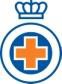 DatumWanneer is de uitvoering van debijeenkomst?Evt. nummerNODEmodel- programma1Onderdeelnascholing:vul in2, 4 of 52(Bij meerdere onderdelen in één bijeenkomst, deze op een aparte regel aangeven)Alleen voorrayons:Competentie- beoordeling? Vul in onderdeel1 of 33Onderwerp(en)In steekwoordenLeerdoel(en)SmartWat wilt u bereiken?Waarom wilt u dit doel bereiken?Omschrijving inhoudOp welke wijze wordt het doel bereikt?Wie verzorgt denascholing?Wie zijn erbij betrokken?Aantal urenAlleen deinhoudelijke uren; geen algemene inleiding en pauzes e.d.22 nov. 2019 29 nov. 2019 13 jan, 202024 jan. 202013 febr. 20207 april 202015 mei 20202Ziekten met gevolg voor de ademhaling  (102)EH aan Kinderen (310) Na afloop van de bijeenkomst weten de instructeurs hoe ziekten te herkennen welke gevolgen kunnen hebben voor de ademhaling  voor zowel volwassenen als voor kinderen en kunnen zij op de juiste manier eerste hulp verlenen indien nodig. De medisch begeleider geeft de nodige achtergrondinformatie in de vorm van een presentatie en verzorgt de nabespreking bij een korte oefening voor de groep. Medisch begeleider1 uur  (2punten) 22 nov. 2019 29 nov. 2019 13 jan, 202024 jan. 202013 febr. 20207 april 202015 mei 20204Hoe geef je feedback ? De instructeurs leren hoe op een correcte manier en met respect voor het individu  feedback te geven op de lessen die die dag gegeven worden door mede instructeurs en ze leren waarom het belangrijk is om feedback te geven.  Er wordt mondeling feedback gegeven en er zal gewerkt worden met post-it memo’s met geschreven tips en tops.  De didacticus   ½ uur (1 punt).22 nov. 2019 29 nov. 2019 13 jan, 202024 jan. 202013 febr. 20207 april 202015 mei 202023Competentiemeting Instructievaardigheden (onderdeel 3) Onderwerpen: Let op gevaar (010)Verplaatsen S.O. alle vormen (020)Zorg voor professionele hulp (021)Beoordelen ademhalingsstoornissen (050) Flauwte (090)Luchtwegbelemmering (100)Inademenen rook, gas of chemische stof (101)Snelle ademhaling (103)Elektriciteitsletsel (200) Alle EH instructeurs worden beoordeeld door de didacticus op de competentie “instructievaardigheden” , waarbij de  officiële Oranje Kruis competentielijst  wordt gebruikt. . Aan de hand van een van te voren toebedeelde opdracht, zal iedere EH instructeur een korte les verzorgen van 17 minuten. Uitleg-demo-en gezamenlijk oefenen komen afwisselend aan bod We gaan uit van 3 instructeurs per uur, die hun les aan de groep presenteren. Didacticus 4 uur (8 punten)22 nov. 2019 29 nov. 2019 13 jan, 202024 jan. 202013 febr. 20207 april 202015 mei 20201Competentiehandeling Snelle kantelmethode (022)Stabiele zijligging, van buik naar rug en daarna stabiel (060)Alle instructeurs oefenen in groepjes nogmaals de “basics”, zodat deze goed ingetraind blijven. Medisch begeleider 22 nov. 2019 29 nov. 2019 13 jan, 202024 jan. 202013 febr. 20207 april 202015 mei 20204Feedback op de competentiemeeting (onderdeel 3) De didacticus zal tips & tricks meegeven na beoordeling van de les die de instructeur gegeven heeft, zodat zijn of haar vaardigheden kunnen verbeteren. Hiervoor is ook 6 minuten per instructeur voor uit getrokken.Didacticus 1 1/2 uur (3 punten) 